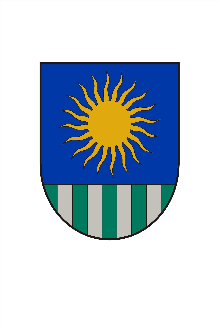 Saulkrastu novada pašvaldība______________________________________________________________________________________________Reģ. Nr. 90000068680, Raiņa ielā 8, Saulkrastos, Saulkrastu novadā, LV-2160tālrunis 67951250, fakss 67951150,e-pasts: pasts@saulkrasti.lvSaulkrastos09.11.2021TIRGUS IZPĒTE*„Digitālās klavieres”Pasūtītājs:2. Iepirkuma priekšmets:Digitālās klavieres, saskaņā ar tirgus izpētes 5.punktu – Tehniskā specifikācija.Līguma nosacījumi:Līguma izpildes vieta: Atpūtas iela 1B, Zvejniekciems, Saulkrastu pagasts, Saulkrastu novads, LV-2161.Līguma izpildes laiks: 20 dienas no līguma abpusējas parakstīšanas.3. Piedāvājumu iesniegšanas vieta, datums un laiks:Pretendents savu piedāvājumu iesniedz līdz 2021.gada 17. novembrim plkst. 12:00, nosūtot elektroniski uz e-pasta adresi antons.capkevics@saulkrasti.lv vai iesniedz personīgi Atpūtas iela 1B, Zvejniekciems, Saulkrastu pagasts, Saulkrastu novads, LV – 2161, vai atsūtot pa pastu. Piedāvājumi, kas iesniegti pēc norādītā laika netiks vērtēti Tirgus izpētē.4. Prasības pretendentiem:Pretendents reģistrēts atbilstoši Latvijas Republikas normatīvo aktu prasībām.5. Tehniskā specifikācija:Tips: Digitālās klavieresSkaņas dzinējs: vismaz 2 klavieru dzinēji un 2 sintētiskie paraugiAtslēgu skaits: ne mazāk 88Taustiņu veids: svērtie, trīskāršā sensora tastatūra, virtuālā āmura darbībaSkārienjutība: Kbd Touch ar 3 ātruma reakcijas līknēmPolifonija: ne mazāk kā 120 notis (klavieru sadaļa), 46 notis (sintēšanas sadaļa paraugs)Sākotnējie iestatījumi: Lielās, vertikālās, elektriskās klavieres, digitālās, slānis, klavinete, klavesīnsEfekti: vismaz Reverb, Delay, Pan, Tremolo, Vibrato, Wah-wah, Ring Modulator, Phaser, Flanger, 3-joslu EQ, Kompresors, Tube Overdrive, AploksneAudio ieejas: 1 x 1/8" (monitors)Audio izejas: 2 x 1/4 collas (L/R)Austiņas: 1x1/4"USB: 1 x B tipsMIDI I/O: Ieeja/Izeja/USBPedāļa ieejas: 2 x 1/4" (uzturēšana, skaļums/kontrole)Iekļauts pedālis: Nord vai anologais trīskāršais pedālisDisplejs: OLEDProgrammatūra: Nord Sound Manager (lejupielādēt), Nord Sample Editor (lejupielādēt) vai anologāsBarošanas avots: Standarta IEC maiņstrāvas barošanas kabelis (iekļauts)Augstums: ne lielāks par 120mmPlatums: ne lielāks par 1290mmDziļums: ne lielāks 350mmSvars: ne vairāk par 18.2 kgGarantija: 2 gadu garantija, kas iekļauta cenā. Tehniskā atbalsta nodrošināšana - 2 gadi nolīguma abpusējas parakstīšanas brīža. 6. Apmaksas nosacījumi:Apmaksa tiek veikta 30 (trīsdesmit) dienu laikā pēc preces piegādes, pieņemšanas – nodošanas akta parakstīšanas un Izpildītāja sagatavota rēķina saņemšanas.7. Piedāvājuma izvēles kritērijs:Par pretendentu, kuram būtu piešķiramas līguma slēgšanas tiesības, tiek atzīts tas pretendents, kura piedāvājums atbilst visām tirgus izpētes noteikumu prasībām un ir ar viszemāko piedāvāto līgumcenu,Ja izraudzītais pretendents atsakās slēgt līgumu, tad tiek lemts vai piešķirt līguma slēgšanas tiesības nākamam pretendentam, kura piedāvājums ir ar zemāko cenu,Ja nav iesniegts neviens tirgus izpētes noteikumu prasībām atbilstošs piedāvājums vai ir cits objektīvi pamatots iemesls, pasūtītājam ir tiesības uzvarētāju nepaziņot un tirgus izpēti pārtraukt.8. Finanšu piedāvājums:Finanšu piedāvājumā cenu norāda EUR (euro) bez PVN, ietverot visas izmaksas, kas saistītas ar preces nodrošināšanu, piegādi, nodokļiem, nodevām un transporta izdevumiem, kā arī citām izmaksām, kas ir nepieciešamas pakalpojuma sniegšanai sedz pretendents un tām ir jābūt ietvertām finanšu piedāvājuma kopējā cenā.Cita informācija:Ja Jūsu piedāvājums tiks akceptēts Saulkrastu novada kultūras centra kontaktpersona sazināsies ar piedāvājumā norādīto kontaktpersonu par līguma slēgšanu.Tirgus izpēte “Digitālās klavieres”1.pielikumsPIETEIKUMS TIRGUS IZPĒTEI “Digitālās klavieres”FINANŠU PIEDĀVĀJUMS2021.gada ___. _______________Pasūtītāja nosaukums:Saulkrastu novada kultūras centrsJuridiskā adreseAtpūtas iela 1B, Zvejniekciems, Saulkrastu pagasts, Saulkrastu novads, LV – 2161Reģistrācijas numursLV 50900027911e-pasta adresekultura@saulkrasti.lv Kontaktpersona par tehnisko specifikāciju un dokumentācijuSaulkrastu kultūras centra vadītāja vietnieks saimniecības jautājumos Antons Čapkevičs,Mob.tālruņa nr. 25729409, e-pasts antons.capkevics@saulkrasti.lvInformācija par pretendentuInformācija par pretendentuInformācija par pretendentuInformācija par pretendentuInformācija par pretendentuPretendenta nosaukums:Pretendenta nosaukums:Reģistrācijas numurs:Reģistrācijas numurs:Juridiskā adrese:Juridiskā adrese:Pasta adrese:Pasta adrese:Tālrunis:Tālrunis:E-pasta adrese:E-pasta adrese:Vispārējā interneta adrese:Vispārējā interneta adrese:Finanšu rekvizītiFinanšu rekvizītiFinanšu rekvizītiFinanšu rekvizītiFinanšu rekvizītiBankas nosaukums:Bankas kods:Konta numurs:SkaitsSumma EURDigitālās  klavieres1PVN 21% ⃰Summa kopā ar PVNPilnvarotās personas paraksts:Parakstītāja vārds, uzvārds un amats: